Ф А1.1-26-114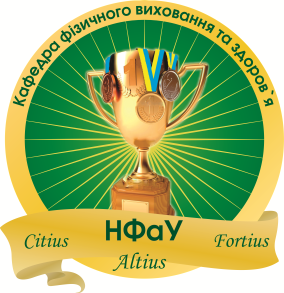 Календарно-тематичний план практичних занятьз фізичного виховання для 1 курсу Легка атлетикаСпеціальність162 Біотехнологіі та біоінженеріяБт. б.17 (3,10д.)-01, 02.(осінній семестр, 2017-2018 н.р.)Завідувач кафедри фізичного виховання та здоров’я 											В. С. ЛободаФ А1.1-26-114Календарно-тематичний план практичних занятьз фізичного виховання для 1 курсу Легка атлетикаспеціальність 162 Біотехнології табіоінженеріяБт. б.17 (4,0д.)-01,02.(осінній семестр, 2017-2018 н.р.)Завідувач кафедри фізичного виховання та здоров’я 										В. С. ЛободаФ А1.1-26-114Календарно-тематичний планпрактичних занятьз фізичного виховання для 1 курсу Легка атлетикаспеціальність 075 МаркетингМ. б.17.(3,10д.)-01.(осінній семестр, 2017-2018 н.р.)Завідувач кафедри фізичного вихованнята здоров’я 										В. С. ЛободаФ А1.1-26-114Календарно-тематичний планпрактичних занятьз фізичного виховання для 1 курсу Легка атлетикаспеціальність 051 ЕкономікаЕп. б.17.(3,10д.) -01.(осінній семестр, 2017-2018 н.р.)Завідувач кафедри фізичного вихованнята здоров’я 										В. С. ЛободаФ А1.1-26-114Календарно-тематичнийплан практичних занятьз фізичного виховання для 1курсу Легка атлетикаспеціальність 073 МенеджментМо. б.17 (3,10д.)-01.(осінній семестр, 2017-2018 н.р.)Завідувач кафедри фізичного вихованнята здоров’я 									В. С. ЛободаФ А1.1-26-114Календарно-тематичний планпрактичних занятьз фізичного виховання для 1 курсу ВолейболСпеціальність 224 Технології медичної діагностики талікуванняЛд. б.17 (3,10д.)-01, 02,03. Лд. б.17 (2,10д.)-01.осінній семестр, 2017-2018 н.р.Завідувач кафедри фізичного вихованнята здоров’я 									В. С. Лобода№з/пНазва темиОбсяг у годинахДата проведенняБали№з/пНазва теми3,10Змістовний модуль 1. Ознайомлення з видами легкої атлетикиЗмістовний модуль 1. Ознайомлення з видами легкої атлетикиЗмістовний модуль 1. Ознайомлення з видами легкої атлетикиЗмістовний модуль 1. Ознайомлення з видами легкої атлетики1ПЗ. 1. Техніка безпеки на заняттях легкою атлетикою. Техніка виконання спеціальних бігових та стрибкових вправ. Загальнафізичнапідготовка.404.09-17.092-32ПЗ. 2. Техніка бігу на середні та довгі дистанції. Кросова підготовка.418.09-01.102-43ПЗ. 3. Техніка стрибків у довжину з місця та розбігу. Розвиток швидкісно-силових якостей з допомогою стрибкових вправ.402.10-15.102-44ПЗ. 4. Техніка бігу на короткі дистанції. Техніка низького старту та стартового розбігу. Оволодіння основними засобами  розвитку швидкості.416.10-29.103-45ПЗ. 5. Контроль змістовного модуля 1.230.10-05.1112-20Всього за ЗМ 130-50Змістовний модуль 2. Загально-розвиваючи та спеціально бігові вправи легкоатлетаЗмістовний модуль 2. Загально-розвиваючи та спеціально бігові вправи легкоатлетаЗмістовний модуль 2. Загально-розвиваючи та спеціально бігові вправи легкоатлетаЗмістовний модуль 2. Загально-розвиваючи та спеціально бігові вправи легкоатлета6ПЗ. 6. Спортивна ходьба. Загально-розвиваючи та спеціально-біговими вправами легкоатлета. Коловетренування.406.11-19.113-57ПЗ. 7. Загальна фізична підготовка. Розвиток швидкісно-силових якостей за допомогою набивного м’яча.  Спеціальні стрибкові вправи. Естафети.420.11-03.123-48ПЗ. 8. Загальна фізична підготовка. Розвиток спеціальних фізичних якостей сили (тренажерний зал).404.12-17.122-49ПЗ. 9. Загальна фізична підготовка. Оволодіння основними якостями для розвитку стрибучості. Колове тренування.218.12-24.122-410ПЗ. 10. Контроль змістовного модуля 2. Оцінка практичних умінь та навичок у розділі «Легка атлетика», а також підрахунок рейтингових балів за осінній семестр.425.12-06.0112-20Всього за ЗМ 230-50Разом за модулем 1.3660-100СУЯ НФаУРедакція 01Дата введення 20.03.2017  р.Стор. 1 із 5№з/пНазва темиОбсяг у годинахДата проведенняБали№з/пНазва теми3,10Змістовний модуль 1. Ознайомлення з видами легкої атлетикиЗмістовний модуль 1. Ознайомлення з видами легкої атлетикиЗмістовний модуль 1. Ознайомлення з видами легкої атлетикиЗмістовний модуль 1. Ознайомлення з видами легкої атлетики1ПЗ. 1. Техніка безпеки на заняттях легкою атлетикою. Техніка виконання спеціальних бігових та стрибкових вправ. Загальнафізичнапідготовка.404.09-17.092-32ПЗ. 2. Техніка бігу на середні та довгі дистанції. Кросова підготовка.418.09-01.102-43ПЗ. 3. Техніка стрибків у довжину з місця та розбігу. Розвиток швидкісно-силових якостей з допомогою стрибкових вправ.402.10-15.102-44ПЗ. 4. Техніка бігу на короткі дистанції. Техніка низького старту та стартового розбігу. Оволодіння основними засобами  розвитку швидкості.416.10-29.103-45ПЗ. 5. Контроль змістовного модуля 1.230.10-05.1112-20Всього за ЗМ 130-50Змістовний модуль 2. Загально-розвиваючи та спеціально бігові вправи легкоатлетаЗмістовний модуль 2. Загально-розвиваючи та спеціально бігові вправи легкоатлетаЗмістовний модуль 2. Загально-розвиваючи та спеціально бігові вправи легкоатлетаЗмістовний модуль 2. Загально-розвиваючи та спеціально бігові вправи легкоатлета6ПЗ. 6. Спортивна ходьба. Загально-розвиваючи та спеціально-біговими вправами легкоатлета. Коловетренування.406.11-19.113-57ПЗ. 7. Загальна фізична підготовка. Розвиток швидкісно-силових якостей за допомогою набивного м’яча.  Спеціальні стрибкові вправи. Естафети.420.11-03.123-48ПЗ. 8. Загальна фізична підготовка. Розвиток спеціальних фізичних якостей сили (тренажерний зал).404.12-17.122-49ПЗ. 9. Загальна фізична підготовка. Оволодіння основними якостями для розвитку стрибучості. Колове тренування.218.12-24.122-410ПЗ. 10. Контроль змістовного модуля 2. Оцінка практичних умінь та навичок у розділі «Легка атлетика», а також підрахунок рейтингових балів за осінній семестр.425.12-06.0112-20Всього за ЗМ 230-50Разом за модулем 1.3660-100СУЯ НФаУРедакція 01Дата введення 20.03.2017  р.Стор. 1 із 5№з/пНазва темиОбсяг у годинахДата проведенняБали№з/пНазва теми3,10Змістовний модуль 1. Ознайомлення з видами легкої атлетикиЗмістовний модуль 1. Ознайомлення з видами легкої атлетикиЗмістовний модуль 1. Ознайомлення з видами легкої атлетикиЗмістовний модуль 1. Ознайомлення з видами легкої атлетики1ПЗ. 1. Техніка безпеки на заняттях легкою атлетикою. Техніка виконання спеціальних бігових та стрибкових вправ. Загальнафізичнапідготовка.404.09-17.092-32ПЗ. 2. Техніка бігу на середні та довгі дистанції. Кросова підготовка.418.09-01.102-43ПЗ. 3. Техніка стрибків у довжину з місця та розбігу. Розвиток швидкісно-силових якостей з допомогою стрибкових вправ.402.10-15.102-44ПЗ. 4. Техніка бігу на короткі дистанції. Техніка низького старту та стартового розбігу. Оволодіння основними засобами  розвитку швидкості.416.10-29.103-45ПЗ. 5. Контроль змістовного модуля 1.230.10-05.1112-20Всього за ЗМ 130-50Змістовний модуль 2. Загально-розвиваючи та спеціально бігові вправи легкоатлетаЗмістовний модуль 2. Загально-розвиваючи та спеціально бігові вправи легкоатлетаЗмістовний модуль 2. Загально-розвиваючи та спеціально бігові вправи легкоатлетаЗмістовний модуль 2. Загально-розвиваючи та спеціально бігові вправи легкоатлета6ПЗ. 6. Спортивна ходьба. Загально-розвиваючи та спеціально-біговими вправами легкоатлета. Коловетренування.406.11-19.113-57ПЗ. 7. Загальна фізична підготовка. Розвиток швидкісно-силових якостей за допомогою набивного м’яча.  Спеціальні стрибкові вправи. Естафети.420.11-03.123-48ПЗ. 8. Загальна фізична підготовка. Розвиток спеціальних фізичних якостей сили (тренажерний зал).404.12-17.122-49ПЗ. 9. Загальна фізична підготовка. Оволодіння основними якостями для розвитку стрибучості. Колове тренування.218.12-24.122-410ПЗ. 10. Контроль змістовного модуля 2. Оцінка практичних умінь та навичок у розділі «Легка атлетика», а також підрахунок рейтингових балів за осінній семестр.425.12-06.0112-20Всього за ЗМ 230-50Разом за модулем 1.3660-100СУЯ НФаУРедакція 01Дата введення 20.03.2017  р.Стор. 1 із 5№з/пНазва темиОбсяг у годинахДата проведенняБали№з/пНазва теми3,10Змістовний модуль 1. Ознайомлення з видами легкої атлетикиЗмістовний модуль 1. Ознайомлення з видами легкої атлетикиЗмістовний модуль 1. Ознайомлення з видами легкої атлетикиЗмістовний модуль 1. Ознайомлення з видами легкої атлетики1ПЗ. 1. Техніка безпеки на заняттях легкою атлетикою. Техніка виконання спеціальних бігових та стрибкових вправ. Загальнафізичнапідготовка.404.09-17.092-32ПЗ. 2. Техніка бігу на середні та довгі дистанції. Кросова підготовка.418.09-01.102-43ПЗ. 3. Техніка стрибків у довжину з місця та розбігу. Розвиток швидкісно-силових якостей з допомогою стрибкових вправ.402.10-15.102-44ПЗ. 4. Техніка бігу на короткі дистанції. Техніка низького старту та стартового розбігу. Оволодіння основними засобами  розвитку швидкості.416.10-29.103-45ПЗ. 5. Контроль змістовного модуля 1.230.10-05.1112-20Всього за ЗМ 130-50Змістовний модуль 2. Загально-розвиваючи та спеціально бігові вправи легкоатлетаЗмістовний модуль 2. Загально-розвиваючи та спеціально бігові вправи легкоатлетаЗмістовний модуль 2. Загально-розвиваючи та спеціально бігові вправи легкоатлетаЗмістовний модуль 2. Загально-розвиваючи та спеціально бігові вправи легкоатлета6ПЗ. 6. Спортивна ходьба. Загально-розвиваючи та спеціально-біговими вправами легкоатлета. Коловетренування.406.11-19.113-57ПЗ. 7. Загальна фізична підготовка. Розвиток швидкісно-силових якостей за допомогою набивного м’яча.  Спеціальні стрибкові вправи. Естафети.420.11-03.123-48ПЗ. 8. Загальна фізична підготовка. Розвиток спеціальних фізичних якостей сили (тренажерний зал).404.12-17.122-49ПЗ. 9. Загальна фізична підготовка. Оволодіння основними якостями для розвитку стрибучості. Колове тренування.218.12-24.122-410ПЗ. 10. Контроль змістовного модуля 2. Оцінка практичних умінь та навичок у розділі «Легка атлетика», а також підрахунок рейтингових балів за осінній семестр.425.12-06.0112-20Всього за ЗМ 230-50Разом за модулем 1.3660-100СУЯ НФаУРедакція 01Дата введення 20.03.2017  р.Стор. 1 із 5№з/пНазва темиОбсяг у годинахДата проведенняБали№з/пНазва теми3,10Змістовний модуль 1. Ознайомлення з видами легкої атлетикиЗмістовний модуль 1. Ознайомлення з видами легкої атлетикиЗмістовний модуль 1. Ознайомлення з видами легкої атлетикиЗмістовний модуль 1. Ознайомлення з видами легкої атлетики1ПЗ. 1. Техніка безпеки на заняттях легкою атлетикою. Техніка виконання спеціальних бігових та стрибкових вправ. Загальнафізичнапідготовка.404.09-17.092-32ПЗ. 2. Техніка бігу на середні та довгі дистанції. Кросова підготовка.418.09-01.102-43ПЗ. 3. Техніка стрибків у довжину з місця та розбігу. Розвиток швидкісно-силових якостей з допомогою стрибкових вправ.402.10-15.102-44ПЗ. 4. Техніка бігу на короткі дистанції. Техніка низького старту та стартового розбігу. Оволодіння основними засобами  розвитку швидкості.416.10-29.103-45ПЗ. 5. Контроль змістовного модуля 1.230.10-05.1112-20Всього за ЗМ 130-50Змістовний модуль 2. Загально-розвиваючи та спеціально бігові вправи легкоатлетаЗмістовний модуль 2. Загально-розвиваючи та спеціально бігові вправи легкоатлетаЗмістовний модуль 2. Загально-розвиваючи та спеціально бігові вправи легкоатлетаЗмістовний модуль 2. Загально-розвиваючи та спеціально бігові вправи легкоатлета6ПЗ. 6. Спортивна ходьба. Загально-розвиваючи та спеціально-біговими вправами легкоатлета. Коловетренування.406.11-19.113-57ПЗ. 7. Загальна фізична підготовка. Розвиток швидкісно-силових якостей за допомогою набивного м’яча.  Спеціальні стрибкові вправи. Естафети.420.11-03.123-48ПЗ. 8. Загальна фізична підготовка. Розвиток спеціальних фізичних якостей сили (тренажерний зал).404.12-17.122-49ПЗ. 9. Загальна фізична підготовка. Оволодіння основними якостями для розвитку стрибучості. Колове тренування.218.12-24.122-410ПЗ. 10. Контроль змістовного модуля 2. Оцінка практичних умінь та навичок у розділі «Легка атлетика», а також підрахунок рейтингових балів за осінній семестр.425.12-06.0112-20Всього за ЗМ 230-50Разом за модулем 1.3660-100СУЯ НФаУРедакція 01Дата введення 20.03.2017  р.Стор. 1 із 5№з/пНазва темиОбсяг у годинахОбсяг у годинахОбсяг у годинахДата проведенняБали№з/пНазва теми3,103,102,10Змістовний модуль 1. Ознайомлення з видами легкої атлетикиЗмістовний модуль 1. Ознайомлення з видами легкої атлетикиЗмістовний модуль 1. Ознайомлення з видами легкої атлетикиЗмістовний модуль 1. Ознайомлення з видами легкої атлетикиЗмістовний модуль 1. Ознайомлення з видами легкої атлетикиЗмістовний модуль 1. Ознайомлення з видами легкої атлетики1ПЗ. 1. Техніка безпеки на заняттях легкою атлетикою. Техніка виконання спеціальних бігових та стрибкових вправ. Загальнафізичнапідготовка.44404.09-17.092-32ПЗ. 2. Техніка бігу на середні та довгі дистанції. Кросова підготовка.44418.09-01.102-43ПЗ. 3. Техніка стрибків у довжину з місця та розбігу. Розвиток швидкісно-силових якостей з допомогою стрибкових вправ.44402.10-15.102-44ПЗ. 4. Техніка бігу на короткі дистанції. Техніка низького старту та стартового розбігу. Оволодіння основними засобами  розвитку швидкості.44416.10-29.103-45ПЗ. 5. Контроль змістовного модуля 1.22230.10-05.1112-20Всього за ЗМ 130-50Змістовний модуль 2. Загально-розвиваючи та спеціально бігові вправи легкоатлетаЗмістовний модуль 2. Загально-розвиваючи та спеціально бігові вправи легкоатлетаЗмістовний модуль 2. Загально-розвиваючи та спеціально бігові вправи легкоатлетаЗмістовний модуль 2. Загально-розвиваючи та спеціально бігові вправи легкоатлетаЗмістовний модуль 2. Загально-розвиваючи та спеціально бігові вправи легкоатлетаЗмістовний модуль 2. Загально-розвиваючи та спеціально бігові вправи легкоатлета6ПЗ. 6. Спортивна ходьба. Загально-розвиваючи та спеціально-біговими вправами легкоатлета. Коловетренування.44406.11-19.113-57ПЗ. 7. Загальна фізична підготовка. Розвиток швидкісно-силових якостей за допомогою набивного м’яча.  Спеціальні стрибкові вправи. Естафети.44420.11-03.123-48ПЗ. 8. Загальна фізична підготовка. Розвиток спеціальних фізичних якостей сили (тренажерний зал).44404.12-17.122-49ПЗ. 9. Загальна фізична підготовка. Оволодіння основними якостями для розвитку стрибучості. Колове тренування.22218.12-24.122-410ПЗ. 10. Контроль змістовного модуля 2. Оцінка практичних умінь та навичок у розділі «Легка атлетика», а також підрахунок рейтингових балів за осінній семестр.44425.12-06.0112-20Всього за ЗМ 230-50Разом за модулем 1.36363660-100СУЯ НФаУРедакція 01Дата введення 20.03.2017  р.Стор. 1 із 5